     Всероссийская федерация танцевального спорта и акробатического рок-н-ролла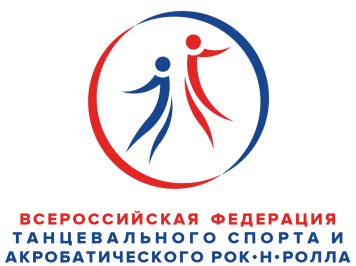 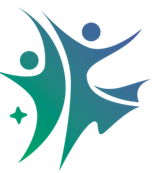 Федерация танцевального спорта Республики КомиАгентство Республики Коми по физической культуре и спортуУхтинский государственный технический университетПРЕДСТАВЛЯЮТРоссийские соревнования по танцевальному спорту«Российский студенческий бал - 2019»Открытый Чемпионат Республики Коми и Открытое Первенство Республики КомиПрограмма соревнований:7 декабря (суббота) «Массовый спорт»I отделение. Регистрация 9:00-10:50Награждение: медальная (грамота и медаль); Кубки (скейтинг: победителям кубок, грамота и медаль);Кубок St, La, многоборье (скейтинг: кубки, медали и грамоты всем финалистам).Примерное время окончания  турнира: 18.3008 декабря (воскресенье) «Спорт высших достижений»ВОЗМОЖНЫ ИЗМЕНЕНИЯ И ДОПОЛНЕНИЯДата проведения07-08 декабря 2019 г.Место проведенияРеспублика Коми, г. Ухта,  ул. Юбилейная, д.22, С/К «Буревестник»ОрганизаторыГОУ ВО УГТУ. Тел. для связи: 89125457962 Заборщикова Галина Валентиновна; e-mail: duet_club@mail.ruУсловия участия парПроезд, проживание, питание за счет командирующих организацийНаграждение победителейГрамоты, медали и памятные подарки для призеровСудьиСудьи ФТСАРР по приглашению оргкомитетаРегистрацияПо квалификационным книжкам, паспортам или свидетельствам о рождении, медицинским справкам, договорам о страховании от несчастных случаев. Начало регистрации: за 1,5 ч. до начала отделения, окончание - за  30 мин.Заявки на участиеЗаявки принимаются до 25 ноября 2019 г. по  e-mail: duet_club@mail.ru Контактный телефон: 89125457962 Заборщикова Галина ВалентиновнаДопуск тренеровБесплатно, по списку тренеров, пары которых заняты в турниреРазмер площадки300 кв.м., (требование к участникам: накаблучники обязательны)Счетная комиссияг. КостромаЗвукПрофессиональный№Возрастная категорияВозрастДисциплинаПроизвольный танецНачалоПервые шагиПервые шагиПервые шагиПервые шагиПервые шагиПервые шагиСоло Бэби (медальная)2012 г.р. и мол.WДиско, Полька11:30Пары Бэби (медальная)2012 г.р. и мол.WДиско, Полька11:30Соло 2 (медальная)Все возрастыW, ChaДиско11:30Пары 2 (медальная)Все возрастыW, ChaДиско11:30Восходящие звездыВосходящие звездыВосходящие звездыВосходящие звездыВосходящие звездыВосходящие звездыСоло 3 (медальная)Все возрастыW, S, Cha11:30Соло 4 (медальная)Все возрастыW, Q, S, Cha11:30Соло 5 (медальная)Все возрастыW, Q, S, Cha, J11:30КубкиКубкиКубкиКубкиКубкиКубкиКороль Вальса (скейтинг)Все возрасты (мальчики)W11:30Королева Вальса (скейтинг)Все возрасты (девочки)W11:30Король Самбы (скейтинг)Все возрасты (мальчики)S11:30Королева Самбы (скейтинг)Все возрасты (девочки)S11:30Кубок  Ча-ча-ча Соло (скейтинг)Все возрастыCha11:30Кубок St Соло (скейтинг)Все возрастыW, V, Q11:30Кубок La Соло (скейтинг)Все возрастыS, Cha, J11:30Кубок многоборья2011 г.р. и мол.W, Q, S, Cha11:30II отделение. Регистрация 13:30-14:30II отделение. Регистрация 13:30-14:30II отделение. Регистрация 13:30-14:30II отделение. Регистрация 13:30-14:30II отделение. Регистрация 13:30-14:30II отделение. Регистрация 13:30-14:30Пары 3 (медальная)Все возрастыW, S, Cha15:00Пары 4 (медальная)Все возрастыW, Q, S, Cha15:00Пары 5 (медальная)Все возрастыW, Q, S, Cha, J15:00КубкиКубкиКубкиКубкиКубкиКубкиКубок Вальса «Восходящие звезды» Пары (скейтинг)2011 г.р. и мол.W15:00Кубок Вальса «Юные Спортсмены» Пары (скейтинг)2010 г.р. и ст.W15:00Кубок Ча-ча-ча  «Восходящие звезды» Пара (скейтинг)2011 г.р. и мол.Cha15:00Кубок Ча-ча-ча «Юные Спортсмены» Пары (скейтинг)2010 г.р. и ст.Cha15:00Кубок Самбы  Пары (скейтинг)Все возрастыS15:00Кубок St «Спортивные надежды» Пары (скейтинг)Все возрастыW, V, Q15:00Кубок La «Спортивные надежды» Пары (скейтинг)Все возрастыS, Cha, J15:00Кубок многоборья2011 г.р. и мол.W, Q, S, Cha15:00№Возрастная категорияКласс мастерстваДисциплинаНачалоI отделение. Регистрация 7:30-8:30I отделение. Регистрация 7:30-8:30I отделение. Регистрация 7:30-8:30I отделение. Регистрация 7:30-8:30I отделение. Регистрация 7:30-8:30Дети 1«Н»+«Е»6 танцев9:00Дети 2«Н»+«Е» St (3 танца)9:00Дети 2«Н»+«Е»La (3 танца)9:00Юниоры 1+2«Н»+«Е»St9:00Юниоры 1+2«Н»+«Е»La9:00Регистрация 9:00-10:00Регистрация 9:00-10:00Регистрация 9:00-10:00Регистрация 9:00-10:00Регистрация 9:00-10:00Дети 1ОткрытыйSt10:30Дети 1ОткрытыйLa10:30Дети 2ОткрытыйSt10:30Дети 2ОткрытыйLa10:30Юниоры 1до  «D»La10:30Юниоры 1 ОПРКОткрытыйLa10:30Юниоры 2до  «D» St10:30Юниоры 2 ОПРКОткрытыйSt10:30II отделение. Регистрация 12:30-13:30II отделение. Регистрация 12:30-13:30II отделение. Регистрация 12:30-13:30II отделение. Регистрация 12:30-13:30II отделение. Регистрация 12:30-13:30Дети 1 ОПРКОткрытый6 танцев14:00, до финалаДети 2 ОПРКОткрытый8 танцев14:00, до финалаЮниоры 1 ОПРКОткрытыйSt14:00, до финалаЮниоры 1до  «D»St14:00Юниоры 2до «D»La14:00Юниоры 2 ОПРКОткрытыйLa14:00, до финалаМолодежь + Взрослые ОЧРК ОткрытыйLa14:00, до финалаМолодежь + Взрослые ОЧРКОткрытыйSt14:00, до финалаIII отделение. 18:00 Финалы,  ШОУ – ПРОГРАММА Примерное время окончания турнира 21.00III отделение. 18:00 Финалы,  ШОУ – ПРОГРАММА Примерное время окончания турнира 21.00III отделение. 18:00 Финалы,  ШОУ – ПРОГРАММА Примерное время окончания турнира 21.00III отделение. 18:00 Финалы,  ШОУ – ПРОГРАММА Примерное время окончания турнира 21.00III отделение. 18:00 Финалы,  ШОУ – ПРОГРАММА Примерное время окончания турнира 21.00